МУНИЦИПАЛЬНОЕ БЮДЖЕТНОЕ УЧРЕЖДЕНИЕДОПОЛНИТЕЛЬНОГО ОБРАЗОВАНИЯ«ДОМ ДЕТСКОГО ТВОРЧЕСТВА»Утверждаю:Директор МБУ ДО «ДДТ»   ________________ Н.Г. Малахова«_20___» __июня  .ПУБЛИЧНЫЙ ОТЧЕТ МБУ ДО ДДТ за 2016-2017 учебный годг. НовомичуринскОБЩАЯ ХАРАКТЕРИСТИКА УЧРЕЖДЕНИЯМуниципальное бюджетное учреждение дополнительного образования «Дом детского творчества» является юридическим лицом (некоммерческой организацией), действует на основании лицензии: регистрационный №11-2262, серия 62Л01 №0000632, выданной 17.06.2015г. Министерством образования Рязанской области.Тип    учреждения    –    муниципальное    бюджетное    учреждениедополнительного образования.Вид учреждения – Дом детского творчества.Юридический и фактический адрес: 391160, Рязанкая область ронский район, г Новомичуринск, проспект Смирягина дом 17. Тел. 8(49141) 4-32-60 e-mail: ddt43260@mail.ru, официальный сайт: www.ddt.fvds.ru Учредителем и собственником имущества Учреждения  муниципальное образование – Пронский муниципальный район Рязанской области.Управление образования и молодежной политики администрации муниципального образования – Пронский муниципальный район Рязанской области осуществляет функции и полномочия учредителя в отношении деятельности учреждения.Дом детского творчества осуществляет дополнительные образовательные услуги для детей от 5 до 18 лет. Каждый воспитанник может заниматься в нескольких объединениях, менять их в течение года.Занятия во всех объединениях – бесплатные.Формами самоуправления являются:педагогический совет;общее собрание трудового коллектива;Управляющий совет.Дом детского творчества располагается в благоприятном социокультурном окружении - в центре города, в непосредственной близости находятся МОУ «НСОШ №1», МОУ «НСОШ №2», МДОУ «Новомичуринский д/сад №5», Дворец культуры «Энергетик», «Детская музыкальная школа» Спорткомплекс «Дельфин».2016-201 учебном году контингент обучающихся в детских объединениях ДДТ состоял из детей и подростков от 5 до 18 лет. Всего 1318 детей получают дополнительное образование.Программа развития учреждения основывается на нормативных документах федерального, регионального и муниципального уровней. Программа развития разработана с учетом запросов детей, потребностей семьи, образовательных учреждений города.Содержание образовательной деятельности обусловлено социальным заказом. Одними из важных источников формирования социального заказа являются органы образования и территориального управления. Основными же социальными заказчиками, определяющими деятельность ДДТ, являются воспитанники, родители (законные представители) и сотрудники, составляющие его внутреннюю среду.Цели, задачи, приоритетные направления и ожидаемый результат деятельности образовательного учреждения.Целью деятельности образовательного учреждения является развитие творческих способностей обучающихся посредством формирования их познавательных интересов к художественным, социально-педагогическим,  техническим, туристско-краеведческим, естественнонаучным, физкультурно - спортивным видам деятельности  и подготовке к свободному осознанному выбору направлений будущей профессиональной деятельности. Для реализации этой цели в МБУ ДО ДДТ решаются следующие задачи: Изучение и анализ соответствия образовательных потребностей и запросов учащихся ресурсным возможностям учреждения. Обеспечивается взаимное сотрудничество педагогов дополнительного образования и обучающихся, а также их родителей (законных представителей); Создание  условия для развития личности обучающихся, раскрытие способностей к творчеству. Разработка и реализация системы поддержки для проявления и развития способностей каждого ребенка, стимулирования и выявления достижений одаренных детей.Осуществление включение обучающихся в практическую деятельность; Осуществление обучение и воспитание обучающихся с учетом их возраста, различной степени подготовки, способностей, характера.Улучшение материально-технической базы учреждения. Создание здоровьесберегающей образовательной среды. Создание образовательной среды, обеспечивающей доступность качественного дополнительного образования для лиц с ограниченными возможностями здоровья.Повышение эффективности государственно-общественных форм управления.Направления:Осуществление деятельности учреждения в инновационном режиме. Совершенствование педагогического персонала через непрерывное повышение квалификации, систему поддержки и мотивации сотрудников, а также систему подбора и отбора кадров.Создание условий для успешной социализации ребенка в обществе. Повышение мотивации родителей к участию в образовательном процессе. Установление партнерских отношений с общественными организациями и коммерческими структурами - реализация совместных программ, взаимовыгодное сотрудничество.Создание комплекса мероприятий, направленных на совершенствование системы управления учреждением и совершенствование системы управления качеством.Структура управления учреждениемУправление образования и молодежной политики администрации муниципального образования – Пронский муниципальный район Рязанской области осуществляет функции и полномочия Учредителя в отношении деятельности Учреждения.Управление Учреждением осуществляется директором МБУ ДО  ДДТ. Управление чреждением реализуется на основе сочетания принципов единоначалия и самоуправления, подразумевающего самостоятельность учреждения в выборе направлений работы, общеобразовательных общеразвивающих программ, выбор педагогами форм и методов обучения и воспитания, самостоятельное проектирование воспитанниками своей деятельности.В организационную структуру управления входят:Общее собрание трудового коллектива осуществляет полномочия трудового коллектива, принимает правила внутреннего трудового распорядка; рассматривает и утверждает проект коллективного договора, выбирает комиссию по разрешению трудовых споров. В периоды между собраниями трудового коллектива организацию жизнедеятельности коллектива и защиту их прав осуществляет выборный орган – профсоюзный комитет.Педагогический совет – коллегиальный орган самоуправления, объединяющий педагогических работников. - отсутствие обоснованных обращений граждан по поводу конфликтных ситуаций.Методический совет разрабатывает, обсуждает и выносит на утверждение педагогического совета различные варианты документов по деятельности Учреждения (учебные планы, программы, учебные пособия, положения и т.д.). Организует работу по развитию творческих инициатив педагогов, распространению передового опыта, принимает решения по всем другим вопросам профессиональной деятельности.Управляющий совет. -  вносит на рассмотрение администрации учреждения предложения по совершенствованию организации образовательного процесса; принимает для рассмотрения заявления от педагогов, детей, родителей по вопросам связанными с общим управлением.Члены совета МБУ ДО ДДТ выполняют свои обязанности на общественных началах.ФИНАНСОВО-ЭКОНОМИЧЕСКАЯ ДЕЯТЕЛЬНОСТЬУчреждение является муниципальным, получает денежные средства из муниципального бюджета. Направление использования бюджетных средств определяется в соответствии с уставными целями и муниципальным заданием. Учебно-материальная база, благоустройство и оснащенность.Учебные кабинеты имеют необходимое оборудование для проведения теоретических и практических занятий.IТ инфраструктура:Для улучшения документооборота как внутри учреждения, так и с управлением образования администрации установлены 3 персональных компьютера.Учреждение имеет адрес электронной почты, собственный сайт.Мультимедийный проектор – экран -1.В учреждении широко используется информационно-коммуникативные технологии в следующих направлениях:Для автоматизации документов (отчеты, справки, положения, программы, планы и др.).Создание базы данных педагогов.Для проведения учрежденческих, городских, районных мероприятий используется мультимедийный проектор и экран.Создание базы данных методических материалов и программИспользование как средство наглядности на занятиях при изучении нового материала (мультимедиа, видео, компакт – диски);Электронное портфолио педагогов.ОСОБЕННОСТИ ОБРАЗОВАТЕЛЬНОГО ПРОЦЕССАУсловия организации образовательного процесса в МБУ ДО ДДТ регулируют следующие документы:Закон РФ «Об образовании»,Международная конвенция о правах ребенка ООН, ЮНЕСКО,приказ Министерства образования Российской Федерации №1008,санитарно-эпидемиологические требования к учреждениям дополнительного образования детей СанПиН 24.4.1251-03,Приказы Управления образования администрации муниципального образования – Пронский муниципальный район,Коллективный договор,Устав МБУ ДО ДДТ,Локальные акты МБУ ДО ДДТ.Организация образовательного процесса Дома детского творчества строится с учетом добровольного объединения детей в разновозрастные и одновозрастные группы различной направленности.Средством учебной мотивации служит социальная значимость знаний по различным направлениям обучения, а также нетрадиционные формы организации учебно-воспитательного процесса, массовых мероприятий.Дополнительные образовательные услуги в 2016-2017 учебном годупредоставлялись по следующим основным направлениям образовательной деятельности: художественная, техническая, социально-педагогическая, естественнонаучная, туристско-краеведческая, физкультурно-спортивная.Образовательная деятельность воспитанников имеет свои конкретные, характерные черты:осуществляется детьми в свободное от основной учебы время, отличается самостоятельностью выбора направлений, видов деятельности;характеризуется добровольностью, инициативностью и активностью всех участников педагогического процесса (воспитанников, родителей (законных представителей), педагогов, отсутствием жесткой регламентациижестко заданного результата;направлена на развитие творческих способностей воспитанников, развивает познавательный интерес и дает право воспитанникам сочетать различные направления и формы занятий;отчетный период в МБУ ДО  ДДТ реализуется 29 программ дополнительного образования  и 11 программ элективных курсовПо направлениям  творчества:  художественная  –	9,	техническая	–	6,социально-педагогическая – 8, эколого-биологическая -2, туристско-краеведческая 2По особенностям построения и освоения: комплексная – 1,однопрофильные - 28программ.По авторскому вкладу:  модифицированные – 29 программ.Все общеобразовательные общеразвивающие программы составлены с учетом индивидуальных и возрастных особенностей детей и ориентированы на стимулирование творческой активности ребенка, на деятельное усвоение содержания программы, на преемственность различных видов образования.Структура	и	оформление	общеобразовательных общеразвивающихпрограмм соответствуют примерным требованиям к содержанию и оформлению программ дополнительного образования.Программное обеспечение педагогического процесса отвечает целям и задачам деятельности МБУ ДО ДДТ, обеспечивающей обучение, воспитание и развитие детей.течение учебного года осуществляется мониторинг уровня сформированности умений в избранном виде деятельности каждым воспитанником, отслеживается динамика движения воспитанников по образовательному маршруту.Перечень общеобразовательных общеразвивающих программ, реализуемых в учреждении и объем учебной нагрузки по каждой программе регламентируется учебным планом.Характеристика программ по основным направлениям деятельности учрежденияХудожественно-эстетическая направленность.Основное предназначение – формирование умений и навыков творческой деятельности, использование возможностей искусства для духовного и нравственного развития личности, знакомство воспитанников с народным творчеством и промыслами, эстетическое воспитание, формирование практических навыков в различных видах деятельности.В данной направленности реализуются 9 общеобразовательных общеразвивающих программ дополнительного образования. Работает - 11 педагогов, детских объединений – 11 , занимается – 375 детей.Научно- техническая направленность.Реализуются общеобразовательные общеразвивающие программы дополнительного образования: Количество программ – 6, количество педагогов – 6, объединений – 6, занимается – 173 детей.3. Социально-педагогическая направленность( без элективных курсов).Реализуются общеобразовательные общеразвивающие программы дополнительного образования: Количество программ – 8, количество педагогов – 15, объединений – 16, занимается детей – 354 детей.4. Физкультурно-спортивная направленность. Реализуются общеобразовательные общеразвивающие программы дополнительного образования: Количество программ – 2, количество педагогов – 3, объединений – 3, занимается детей – 59 детей.5. Естественно-научная направленность. Реализуются общеобразовательные общеразвивающие программы дополнительного образования: Количество программ – 2, количество педагогов –4, объединений – 4, занимается детей – 74 человека.6. Туристско-краеведческая направленность. Реализуются общеобразовательные общеразвивающие программы дополнительного образования: Количество программ – 2, количество педагогов – 2, объединений – 2, занимается детей – 38 детей.Сроки реализации  дополнительных общеобразовательных общеразвивающих     программ.Общеобразовательные общеразвивающие программы педагогов дополнительного образования направлены не только на обучение, характеризующееся приобретением теоретических знаний, практических умений и навыков, но и на развитие у детей фантазии, интеллектуального, эмоционального, нравственно-волевого и социально-личностного уровней. Общеобразовательные общеразвивающие программы рассчитаны на 1, 2-х, 3-х, 4-х,  годичный курс обучения, реализуются исходя из этапов подготовки и уровня подготовки обучающихся. Они  расширяют рамки базового образования.Анализируя показатели выполнения программ, стоит отметить, что по содержанию программный материал за отчетный период выдан полностью. По количеству часов средний показатель по учреждению высокий (100%). В связи с объективными причинами (больничный педагогов) материал программ выполнен полностью, скорректированы календарно-тематические планы и содержание программ, произведена замена часов. Сохранность контингента обучающихся МБУ ДО ДДТ стабильно вот уже несколько лет остаётся на уровне 100%, что соответствует показателям муниципального задания на 2016-2017 учебный год.Соотношение мальчиков и девочек, занимающихся в творческих объединениях, за последние три года в основном не изменяется. Это объясняется, с одной стороны, сложившейся демографической ситуацией, когда количество девочек   больше, чем количество мальчиков, с другой стороны,   тем,  что  в  учебном  плане  значительное количество  программ, которые наиболее востребованы девочками.Деятельность ДДТ ориентирована на осуществление в учреждении комплексного потенциала образовательного процесса: обучение, воспитание иразвитие ребенка. Обучение направлено на решение практических проблем, возникающих потребностей развития общества и интересов обучающихся. Воспитание направлено на формирование социально-значимых ценностей и образцов гражданского поведения. Процесс развития взаимообусловлен созданием «ситуации успеха» для каждого ребенка, что благотворно сказывается на его личностном становлении.Обращаясь к данным мониторинга удовлетворенности родителей (80% от общего числа родителей) отражающим отношение участников образовательного процесса к содержанию образовательных услуг, предоставляемых учреждением, мы провели анализ. По мнению родителей, ведущими аспектами образовательной деятельности должны быть: развитие творческого потенциала (45%), целенаправленная организация досуга детей(55%), и не менее важный аспект – бесплатное обучение(96%). Мы должны опираться на интересы обучающихся и их родителей, поэтому необходим постоянный поиск новых форм и методов развития творческих способностей детей, обеспечение полноценного и интересного их досуга, т.е. необходимо обновлять содержание образования.Характеристика системы оценки качества освоения программ дополнительного образованияПри реализации общеобразовательных общеразвивающих дополнительных  программ педагоги ДДТ регулярно используют широкий спектр методов проверки и оценки знаний, умений и навыков (дидактические игры, тест – опросы, викторины, творческие работы), обеспечивающих необходимую систематичность и глубину контроля качества успеваемости обучающихся.На основании анализа календарно-тематических планов педагогов, общеобразовательных общеразвивающих программ, журналов занятий, отчетов педагогов,  итоговой аттестации обучающихся установлено, что полнота реализации общеобразовательных общеразвивающих программ МБУ ДО ДДТ в 2016-2017 учебном году составляет не менее 100%. Доля детей освоивших дополнительные общеобразовательные общеразвивающие программы на высоком и среднем уровне составила 98 %Мониторинг образовательных результатов рассматривается как средство управления деятельностью ДДТ, позволяющее отслеживать качество образования и вовремя вносить коррективы. Дом детского творчества самостоятелен в выборе системы оценок. Освоение общеобразовательных общеразвивающих программ завершается в форме выставок работ обучающихся, соревнований и конкурсов, итоговых занятии. 4. УСЛОВИЯ ОСУЩЕСТВЛЕНИЯ ОБРАЗОВАТЕЛЬНОГО ПРОЦЕССА.Режим работы учрежденияМБУ ДО ДДТ работает на основании Устава. Время начала и окончание ежедневной работы в Доме детского творчества устанавливается в соответствии с Правилами внутреннего трудового распорядка и расписанием занятий в объединениях, которое утверждается администрацией учреждения. Обучение ведется на русском языке.Средняя наполняемость групп в объединениях: - 15-20 человек.Основной формой образовательного процесса является учебное занятие. Обучение ведется на русском языке. Продолжительность одного занятия не превышает:- для детей дошкольного возраста – 25 минут с обязательным перерывом между занятиям – 5 минут; - во всех остальных объединениях (в зависимости от возраста обучающихся) 40- 45 минут, с обязательным перерывом между занятиями 10-15 минут.Занятия в объединениях могут проводиться по программам одной тематической направленности или комплексным, интегрированным программам. Распределение	занятий  по	 месяцам определяется педагогом при  составлении   календарно-тематического  плана	работы	в соответствии  с  содержанием  раздела   «Учебно-тематический	план» общеобразовательной  общеразвивающей  программы  конкретного объединения.В работе объединений могут участвовать совместно с детьми их родители (законные представители) без включения в основной состав, при наличии условий и согласия руководителя.В учреждении работают объединения с разновозрастным составом детей.Каждый ребенок может заниматься в нескольких объединениях.ДДТ может создавать объединения в других образовательных учреждениях в соответствии с лицензией. Объединения от МБУ ДО ДДТ работают на базах образовательных учреждений Пронского района. В период летних каникул объединения могут работать по специальному расписанию, в том числе с новым или переменным составом учащихся.Учреждение работает с 9-00 ч. до 19-00 ч. ежедневно; суббота, воскресенье – по расписанию объединений.Расписание занятий составляется администрацией по представлению педагогов дополнительного образования, с учётом пожелания родителей (законных представителей), учебной нагрузки в школе, возрастных особенностей детей и установленных санитарно-гигиенических норм.Отмена занятий, перенос на другое время допускается с разрешения директора. При проведении выставок, соревнований, походов (на срок более суток), допускается сокращение занятий в рамках учебной программы.Условия для досуговой деятельности. Организация летнего отдыха детей. Для проведения досуговой деятельности в учреждении созданы определенные условия: имеется актовый зал переоборудованный из учебного кабинета, технические средства обучения.Основной целью воспитательной деятельности учреждения дополнительного образования МБУ ДО ДДТ в 2016-2017 учебном году является создание условий для формирования и раскрытия творческой индивидуальности личности каждого воспитанника.Вся воспитательная деятельность в 2016-2017 учебном году была ориентирована на развитие у детей и подростков  творческой деятельности, на собственное, социальное и культурное самоопределение, формирование активной жизненной позиции и реализации ее в общественно значимой деятельности.Немаловажную роль в воспитательной системе Дома детского творчества играет организация, проведение и участие в культурно-массовых мероприятиях как внутри учреждения, так и на городском и муниципальном уровнях.Большинство мероприятий стали традиционными в системе функционирования учреждения: «День открытых дверей»; новогодние утренники для воспитанников объединений. Развлекательные мероприятия для детей из опекаемых семей (совместно с органами опеки и попечительства); встречи с ветеранами Великой Отечественной войны и ветеранами педагогического труда; конкурсно - развлекательные программы; муниципальная выставка-конкурс стендового моделизма и военно-исторической миниатюры «Во Славу Отечества!»: муниципальный фольклорный фестиваль «Рязанские посиделки» городской конкурс детского технического творчества «Звездам навстречу»; муниципальный конкурс детского творчества, посвященный дню защитника отечества «Ратная слава Отечества, «Выпускной» для выпускников школы гармонического развития «Почемучка».В ходе реализации воспитательной работы использовались различные формы и методы работы: семинары, диспуты, круглый стол, беседы, творческие встречи, викторины, развлекательно-познавательные, игровые программы и конкурсы.Второй  год реализуется программа детской творческой смены . В этом году она была посвящена году экологии называлась « ЭКО - мир» Программа предназначена для организации досуга детей в возрасте от 6 до 14 лет. Сочетание активного отдыха и творческих дел дало возможность ребятам проявить свои творческие способности, развить дух соревнования между группами, подружиться  и разнообразить свой досуг.Проведение мероприятий по выявлению и поддержке молодых дарований в 2016- 2017учедном году (творческие мероприятия: фестивали, конкурсы, выставки, творческие школы, мастер-классы и др.)В течении всего учебного года активно велась работа по выявлению, развитию и поддержку творческого потенциала обучающихся. Приоритетными целями обучения детей с общей одарённостью для нас стали: - развитие духовно-нравственных основ личности одарённого ребенка (важно не само по себе дарование, а то, какое применение оно будет иметь); - создание условий для развития творческой личности;- развитие индивидуальности одарённого ребенка (выявление и раскрытие самобытности и индивидуального своеобразия его возможностей).В течение 2016-2017 учебного года обучающиеся детских объединений разной направленности принимали активное участие в конкурсах, выставках, фестивалях, соревнованиях и других мероприятиях разного уровня.В мероприятиях разной направленности в течении учебного года приняли участие 1347 ребят.Обеспечение безопасностиДля обеспечения безопасности образовательного процесса в каждом объединении проведены инструктажи по ТБ, ПДД, поведению на улице в зимний период.Учреждение   ведет   свою    деятельность   в  соответствии  с установленными  и  действующими на  отчетный период санитарно-эпидемиологические  нормами   для  учреждений  дополнительного образования, которые регламентируют деятельность учащихся,    педагогического и учебно-вспомогательного персонала.  В  течение года не было грубых нарушений режима освещения, воздушного и теплового режима, почти во всех кабинетах мебель соответствует росту обучающихся.Прошли обучение на курсах пожаротехнического минимума – 1человек, охране труда - 1 человек.Разработаны инструкции по ОТ, ТБ и ПБ в соответствии с нормативными требованиями;Ведутся журналы регистрации вводного инструктажа, инструктажа на рабочем месте, по пожарной безопасности, а также журналы учета выдачи инструкций и несчастных случаев.Все педагоги обеспечены инструкциями по ТБ и ПБ в соответствии с их учебной деятельностью.Условия для обучения детей с ограниченными возможностямиВ Доме детского творчества   ведется работа с детьми-инвалидами, детьми ОВЗ. Дети этой категории обучаются в объединениях вместе с остальными ребятами, что способствует их социальной реабилитации и развитию творческой деятельности. На данный момент в учреждении занимается 7 человек.Дети, обучающиеся по данным программам, были  отмечены грамотами за участие в учрежденческих  конкурсах и выставках, являются. Учащиеся являются участниками массовых мероприятий.Педагогический коллективУчреждение укомплектовано кадрами согласно штатному расписанию. Кадровый потенциал является наиболее важным ресурсом, позволяющимобеспечивать высокое качество образования, поэтому руководство ДДТ уделяет большое внимание созданию благоприятных условий для поддержки профессионального развития своих педагогов.2016-2017 учебном году в МБУ ДО ДДТ работал сплочённый компетентный творческий коллектив из 8 штатных педагогических работников (директор, заместитель директора, методист, педагоги дополнительного образования )Из них имеют стаж педагогической  работы: - свыше 20 лет – 1 педагог; - от 10 до 20 лет – 3 педагога; - от 5 до 10 лет – 3 педагога; от 2 до 5 лет – 1 педагог.Организована система повышения квалификации педагогов. Педагоги дополнительного образования повышают свою квалификацию, обучаясь в высших учебных заведениях, а также  на курсах повышения квалификации.В педагогическом составе ДДТ имеют:первую квалификационную категорию имеют 7 педагогов, Анализ состава педагогического коллектива по уровню образования свидетельствует о преобладании в учреждении специалистов с высшим образованием: более 80% .Пропаганда педагогического опыта коллектива и отдельных педагогов, формирование общественного признания их творческого потенциала, развитие новых форм профессионального общения, знакомство с достижениями педагогов и детей – эти задачи, решаются в ходе подготовки и проведения традиционной недели открытых дверей. Педагогический опыт представляется в виде открытых занятий, выставок творческих работ педагогов и учащихся, концертных программ, презентаций фильмов, массовых мероприятий, методических консультаций и мастер-классов.     Педагоги приняли участие в работе районного методического объединения педагогов дополнительного образования:В феврале  2017 года педагоги –Соколова И.А.., Бушуева Е.В., Горшкова А.А. участвовали в фотовыставке « Мой край родной» , организованной краеведческим музеем р.п. Пронска. В феврале 2017 педагоги Соколова И.А., Горшкова А.А. приняли участие в областном конкурсе «Душа моя масленица!», Соколова И.А.стала лауреатом  конкурса  1 степени. В апреле 2017 года педагоги Соколова И.А.  Горшкова А.А., . Исакова И.А. участвовали в традиционно областной ретроспективной тематической выставке . «Пасхальная неделя: от Святого Христова Воскресенья –до красной горки». Все участники получили дипломы выставки. педагог Балабанова Р.Р. приняла участие в областном конкурсе «От поколения к поколению. Школа дорожной безопасности».В июне 2017 года педагоги Прозорова О.А. и Бушуева Е.В. приняли участие в муниципальном фотоконкурсе « Первый день лета». Педагог Бушуева Е.В. стала победителем в номинации» и на нашей улице праздник».Работа по взаимодействию с образовательными учреждениями, общественными организациями городаРабота по взаимодействию с образовательными учреждениями района и общественными организациями является одним из основных направлений в работе учреждения.Администрация «Дома детского творчества» активно взаимодействует с общественными организациями города и района: совместно с районным советом ветеранов организуются мероприятия: «День пожилого человека», «День Победы», товарищеские встречи по шахматам между ветеранами и молодежью, акции «Ветеран живет рядом», «Открытка ветерану», «Копилка добрых дел», Вахта памяти и другие.Администрация управления образования содействует проведению в «Доме детского творчества» творческих конкурсов среди образовательных учреждений района «Ратная слава Отечества», «Лидер 21 века» выставка –конкурс «Во славу Отечества» и др. Ребята Дома детского творчества являются активными участниками различных выставок ,которые организует краеведческий музей р.п. Пронск, активно сотрудничаем с районной библиотекой.5. Результаты деятельности учреждения качество образования.Основным критерием деятельности Дома детского творчества и каждого педагога является уровень развития и оценка достижений каждого ребенка.Оценка качества образования осуществлялась на основе мониторинга образовательной деятельности объединений, осуществляемого каждым педагогом дополнительного образования. Это анализ уровня подготовки ребенка при приеме в объединение, результаты текущего контроля развития личности каждого ребенка в соответствии с учебно-тематическим планом и результаты итогового контроля по освоению образовательных программ.Была проанализирована динамика произошедших изменений в сознании, поведении и приобретении знаний обучающимися при освоении ими содержания образовательных программ, объединений на период окончания учебного года и сделаны следующие выводы:    В   2016-2017 учебном году 1009 обучающихся ДДТ активно принимали участие  в конкурсах, выставках, соревнованиях и мероприятиях различного уровня:Участие обучающихся МБУ ДО ДДТ  в  конкурсных мероприятиях в 2016-2017 уч. г.Анализ итоговых результатов обучающихся Дома творчества подтверждает качество дополнительного образования предоставляемое учреждением.Согласно итоговым занятиям   по  программам  обучения  98  %  обучающихся успешно прошли обучение по программам дополнительного образования. По результатам итоговой аттестации  были вручены  свидетельства о полном прохождении курса обучения по дополнительным общеобразовательным общеразвивающим программам.Анализ деятельности показывает, что педагоги ДДТ успешно выполняют основную задачу учреждения дополнительного образования детей – воспитание веры ребенка в свои силы и стремление к самостоятельной деятельности, создание атмосферы радости общения с педагогом и друзьями. Как правило, педагоги владеют современными требованиями к построению занятий, стремятся использовать продуктивные методы обучения, широко применяют методы и организационные формы, основанные на общении, диалоге педагога и воспитанника, развитии творческих способностей. Для организации деятельности детей на занятиях используются и традиционные формы обучения (экскурсия, семинар, туристический поход, учебная игра), и нетрадиционные (сюжетно-ролевая игра, защита проекта, презентация, занятия – фантазия и другие).ЗАКЛЮЧЕНИЕ. ПЕРСПЕКТИВЫ И ПЛАНЫ РАЗВИТИЯПодводя итоги деятельности учреждения за 2016-2017 учебный год, сопоставляя их с показателями за предыдущий учебный год, можно констатировать востребованность действующих направленностей деятельности учреждения.Основными результатами деятельности коллектива можно считать следующие:организация в учреждении инновационной деятельности, успешное выполнение программ, обеспечившей повышение качества образовательного процесса за счёт использования педагогических технологий реализации личностно-деятельностного подхода к обучению, способствующей получению новых образовательных результатов;обеспечение положительной динамики сохранности контингента воспитанников, Основные сохраняющиеся проблемы:Сохраняется неравномерное распределение воспитанников по направлениям деятельности: преобладает занятость воспитанников вобъединениях художественно-эстетической направленности, среди воспитанников преобладают девочки.Задачи на 2017-2018 учебный годВыполнение показателей муниципального задания на 2017 и на плановый период 2018 и 2019 год.Создание условий для реализации образовательного процесса, соответствующего государственным требованиям.Расширение спектра образовательных услуг для детей среднего школьного возраста.Развитие новых форм дополнительных образовательных услуг, направленных на занятость детей девиантного поведения.Дальнейшее развитие материально-технической базы и информационно-коммуникативной среды МБУ ДО ДДТ.НаименованиеКол-воЧисло зданий и сооруженийЧисло зданий и сооружений1Общая площадь всех помещений (м2)Общая площадь всех помещений (м2)Общая площадь всех помещений (м2)286,8 (м2)Число классных комнатЧисло классных комнат8Актовый залПереоборудован кабинетТехническоесостояниеобразовательногоудовлетворительноеучрежденияНаличие водопроводаНаличие водопроводадаЦентрального отопленияЦентрального отоплениядаКанализациидаИмеется пожарная сигнализацияИмеется пожарная сигнализациядаУчреждение имеет огнетушителиУчреждение имеет огнетушителидаУчреждение имеет тревожную кнопкуУчреждение имеет тревожную кнопкуУчреждение имеет тревожную кнопкудаСроки реализацииКол-во программпрограмм1 год20От 1 года до 2 лет5От 3 лет и более4№Возраст обучающихсяВсегоп/пВозраст обучающихсяВсегоп/п1.Дошкольники (до 7лет)3292.Младшие школьники (7-10 лет)2703.Подростки (11-14)3664.Старшеклассники (15-18)353Всего:1318№Название мероприятияДатаКоличество участников 1.День открытых дверей «Страна Мастерилия»10 сентября 2016 г.1142.Поход (муравейник) «Хвостик»10 сентября 2016 г.163.Экскурсия в Ибердский монастырь.                 30 сентября 2016 г.214.Поездка в Свято-Димитриевский монастырь (г. Скопин).                8 октября 2016 г.215.Познавательно-игровая программа, посвященная году Кино «Поле-чудес»3 ноября 2016 г.226.Осенний творческий праздник «Самоварчик» (для дошкольников)18 ноября 2016 г. 307.Праздник мам «Тепло домашнего очага»27 ноября 2016 г.678.Новогодняя Ёлка «Дети водят хоровод, потому что…» 26, 27 декабря 2016 г. 58 289.Оздоровительно-развлекательная программа «Февральская лазурь»17 февраля 2017 г.1610.Театральный показ сказки объединением «Светлячок» «Приключения Красной Шапочки и Серого Волка» в ДДТ, детских садах №3, 4, 5, 6, Приютемарт-апрель             2017 г.13211.Познавательно-игровая экологическая программа «Эко-Мир»29 марта 2017 г.1612.Весенний творческий праздник «Самоварчик» (для дошкольников)31 марта 2017 г.    3013.Экскурсия на колокольню храма в честь иконы Божией Матери «Нечаянная Радость»                               г. Новомичуринска16 апреля 2017 г.814.Концерт «День Победы»4 мая 2017 г.6915Выставка творческих работ ко Дню матери25 ноября 20165216Выставка «Пасхальная неделя»Апрель 20172017праздничное мероприятие «День Пионерии», посвященное 95 летию Пионерского движения!19 май 201710018Шахманые турниры «Мы вместе!», «Салют победа!», «Рождественские звезды» среди детей и юношестваНоябрь 2016,декабрь 2016,Май 20179019Шахматные турниры среди ветеранов труда, спорта и подрастающего поколения22 Декабря 2016, 23 февраль 2017,9мая 20176020Досуговое мероприятие, посвященное Дню космонавтики. « Космическая игра «Дети Галактики»16 марта 20172221Городской концерт, посвященный Дню народного единства. Объединение «Веселые движения»04 ноября 20161822Организация выставок фоторабот обучающихся объединения «Фотомастер» В течении учебного года9023Акция «Мусор –это серьёзно!»октябрь2224Досуговое мероприятие «Рождество»11 января 2017 г6525Досуговое мероприятие «Пасха»18 апреля 2017 7026Мероприятие по ПДД «Водитель,помни, ты такой же родитель!»12 ноября 201627Экскурсии н родину С.А. Есенина, И.В. Мичурина, скопинский краеведческий музейВ течении года4528Викторина «Наш край в конце 19 начале 20 веков212 мая 20171529Участие во всероссийском экодиктантеАпрель 20171830Экскурсия в музей «Экспериментория»Октябрь 201612№Фамилия,ДатаТематикаМесто проведенияСтатусп/пимя,проведенияотечествопедагога1.Исакова И.А.24.03.2017г.«Использование современных форм и методов работы в дополнительном образовании, направленных на сохранность контингента обучающихся»Муниципальное бюджетное учреждение дополнительного образования «Дом детского творчества»Х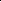 Организатор МБУ ДО ДДТСоколова И.А.«Использование современных форм и методов работы в дополнительном образовании, направленных на сохранность контингента обучающихся»Муниципальное бюджетное учреждение дополнительного образования «Дом детского творчества»ХБушуева Е.В.«Использование современных форм и методов работы в дополнительном образовании, направленных на сохранность контингента обучающихся»Муниципальное бюджетное учреждение дополнительного образования «Дом детского творчества»ХПрозорова О.А.«Использование современных форм и методов работы в дополнительном образовании, направленных на сохранность контингента обучающихся»Муниципальное бюджетное учреждение дополнительного образования «Дом детского творчества»ХПачева С.А.«Использование современных форм и методов работы в дополнительном образовании, направленных на сохранность контингента обучающихся»Муниципальное бюджетное учреждение дополнительного образования «Дом детского творчества»ХАртемова Н.В.«Использование современных форм и методов работы в дополнительном образовании, направленных на сохранность контингента обучающихся»Муниципальное бюджетное учреждение дополнительного образования «Дом детского творчества»ХКисилёва Н.Г.«Использование современных форм и методов работы в дополнительном образовании, направленных на сохранность контингента обучающихся»Муниципальное бюджетное учреждение дополнительного образования «Дом детского творчества»ХСамсонова Ю.Л.«Использование современных форм и методов работы в дополнительном образовании, направленных на сохранность контингента обучающихся»Муниципальное бюджетное учреждение дополнительного образования «Дом детского творчества»Х2Бушуева Е.В.Исакова И.А. Горшкова А.А.Ретюнский А.А.Гуцан М.А.Прозорова О.А.26.10.2016Участники онлайн –семинара «ИКТ –компетентность педагога и практические вопросы внедрения и эксплуатации информационной системы образовательного учреждения в соответствии с требованиями ФГОС»Муниципальное бюджетное учреждение дополнительного образования «Дом детского творчества»«АНО «Санкт –петербургский центр дополнительного профессионального образования»3Заместители директоров, руководители ДОО23 сентября 2016Семинар для заместителей директоров по воспитательной работе, руководителей ДОО «Вместе к успеху!»Муниципальное бюджетное учреждение дополнительного образования «Дом детского творчества»Муниципальное бюджетное учреждение дополнительного образования «Дом детского творчества»№Название мероприятияКоличество Участников мероприятияКоличество призеров и победителей (если мероприятие предполагает выявление победителей)ЮИД  - 2016 –командный конкурс8 команд 32 человекапобедитель команда НСОШ №2Фольклорный конкурс « Рязанские посиделки» - конкурс творческих коллективов6 творческих коллективов (120 человек01м – коллектив НСОШ №22м – Коллектив Пронской СОШ3м коллектив Погореловской СОШ и Октябрьской СОШЛидер 21 века54победитель и два призера конкурсаМуниципальный конкурс «Отстоим Москву!»669 победителей и призеровМуниципальный конкурс « Новогодняя игрушка»25013 ая муниципальная выставка стендового моделизма « Во славу Отечества»75 участников, представлено 163 модели8 человек призеров и победителейФотоконкурс «Мой край родной»  краеведческий музей г. Пронск3участиеМуниципальный конкурс « Ратная слава Отечества»9117 победителей в разных номинациях«Команда 21 века» - конкурс команд35детская общественная организация «Радуга»  - победитель командного конкурсаГородской конкурс  технического творчества « Звездам навстречу»358 призеров и победителейЮИД- 2017 – командный конкурс8 команд (32 человека)победитель команда НСОШ №214Областной конкурс «Юннат -2016»121510 - ая международная выставка стендового моделизма « Техника в масштабе»11 Один победитель, занявший первое место в номинации «Реактивная авиация»  и 6 призеров в разных номинациях166-ая Всероссийская выставка детского моделизма « Клуб мастеров»121 место в номинации «Реактивная авиация»; 1 место в номинации «Техника в масштабе 1/48»17Муниципальный конкурс «200 лет Архангельскому Храму»111 призёр18Фотостранствие  - областной конкурс юных фотолюбителей72 победителя19Областной конкурс творческих работ « Душа моя Масленица!»13Дипломант 1 степени20Областной фотоконкурс «Юность России»174 победителя в разных номинациях21Всероссийский экологический конкурс «Зеленая планета»10Ждём результаты22Книжное путешествие – городской конкурс8Сертификаты участников23Всероссийская выставка-конкурс стендового моделизма «Забытые сражения»233 место в номинации «Наземная техника в масштабе 1/48»24Творческий конкурс детских рисунков « Я рисую Победу!»18участие25Областная выставка-конкурс детского творчества «Зеркало природы»15Один призер26Областная ретроспективная тематическая выставка « Пасхальная неделя: от Святого Христова Воскресенья – до Красной Горки» в рамках цикла областных выставочных мероприятий «Мастера Рязанщины -80 летию образования Рязанской области»14Дипломы участникам за высокое мастерство и популяризацию декоративно –прикладного искусства. 27Конкурс детского и юношеского творчества « Животные Красной книги России» в рамках года экологии2участие28Областной конкурс «От поколения к поколению. Школа дорожной безопасности.»2участие29 9-ая Нижегородская межрегиональная выставка-конкурс стендового моделизма «Защитники Отечества» г. Нижний Новгород13Первое место в номинации «Авиация до 1945 г.»30Районный конкурс по школьному краеведению» Рязанская земля. Истории. Памятники. Люди.»22 призера31Фотоконкурс « Моя Альтернатива»8участие32Областной заочный конкурс научно-исследовательских и прикладных проектов в номинации «Начинающие  журналисты пишут о воде»1участие33Областной конкурс любителей книг и чтения «Книжное приключение»8участие3413 всероссийская выставка стендового моделизма «Парад Победы», посвященной 72 –ой годовщине Победы в великой отечественной войне, г. Москва,9участие3513 муниципальная выставка-конкурс стендового моделизма и военно-исторической миниатюры «Во славу Отечества», по священной «Дню защитника отечества»14Призерами выставки стали 8 человек в разных номинациях.